111年國產材特性與應用研討會全球正朝向於努力緩和地球暖化現狀。森林與從其所伐採木材為二氧化碳之吸收源及貯藏場所，及材料、能滅替伐可促使化合燃料消費削減結果被認為對減低地球暖化，具有正面效果。包含森林之陸域生態系、在2007～2016年，10年期間每年被推估自大氣中吸收約30億噸碳，其相當於全球之化石燃料燃燒，工業製程所產生碳排量約32％，而伐採木材製品（Harvest wood product：HWP）所貯藏的碳量、在全球每年增加量約有0.3～3億噸。2020年以後巴黎協定締約國，將會接續京都議定書對於1990年以後新建造成之森林碳匯及木材製品碳貯藏量均會被IPCC認可。有關木材製品碳貯藏量之認可對象，是以國產木材在國內使用消費才會被計算、在該國之減碳額度內。今後木材進口將受到影響，國產材自給率提升有其必要性，林務局規劃於10年內由自給率1％，提升至5％，而日本已從早期之18％提高至去年約達38％。國產木材製品長年以來均以客製化交易市場，造成公共工程相關採購的困難，今年度本會執行林務局計畫嘗試邀請五家國產材廠商參與作為規格品的備料廠，其國產材原料，製品均需取得林務局所推出之QR-CODE或TAP或CAS等標章，並編撰「公共工程常用國產木材手冊」，提供公共工程與消費者採購國產木竹材的參考。為使更多建築、營建、林產業及一般大眾能明瞭，特舉辦本次說明研討會。歡迎各界踴躍參加。研討會主持人：台灣大學森林環境暨資源學系 名譽教授                   中華木質構造建築協會名譽理事長 王松永博士時間：（三）上午11：00~下午17：00地點：行政院農業委員會林務局國際會議廳(台北市杭州南路1段2號)指導單位：行政院農業委員會林務局主辦單位：中華木質構造建築協會報名截止日：111年5月18日（星期三）下午17：00止，以報名先後為依據，額滿為止。敬請透過線上網路報名或是傳真、e-mail回傳報名表，敬請事先完成報名手續為荷。報名方式：1.傳真報名：02-33664681； 2.E-mail報名：sywang@ntu.edu.tw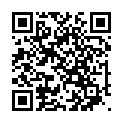 3.線上報名：http://www.cwcba-wqac.org.tw/研討會連絡資訊：江小姐 Tel：02-33664654。研討證明：由協會發給出席證明乙紙。（僅提供予全程出席者，以實際簽到為準。）注意事項：①響應環保請各位貴賓自行攜帶環保杯。②配合防疫措施，請學員配合全程配帶口罩，若有發燒（額溫≧37.5或耳溫≧38度）一律禁止進入。③如需配合防疫政策時，將改為線上研討會。【議程表】日期：（星期三）111年國產材特性與應用研討會 報名表傳真電話：02-33664681 (傳真報名請回傳本頁，謝謝) E-mail：sywang@ntu.edu.tw申請人就上述 報名文件中之個人資料，同意中華木質構造建築協會，於提供良好服務及執行職務或業務之必要範圍內蒐集、持有或使用，本資料只限於計畫管理主管機關使用，特此勾選同意。時間講題/主講人11：00～11：10報到11：10～12：00國產木竹材之資源與料源供給宜蘭大學 自然資源與森林系 卓志隆教授12：00～13：30午餐13：30～14：20推動台灣木材邁向CAS制度及其於低碳建築之應用中興大學 森林系 楊德新教授14：20～15：10國產木竹材防腐、防蟲蟻技術之開發宜蘭大學 自然資源與森林系 卓志隆教授15：10～15：30Coffee break15：30～16：00國產木竹材應用於現代建築案例分享德豐木業股份有限公司 李岳峰董事長16：00～16：30國產木竹材應用傳統建築案例分享順風營造有限公司 蔡振成經理16：30～17：00綜合討論姓名身份證字號出生年月日連絡電話服務單位職稱行動電話傳真連絡地址E-mailE-mail（錄取通知以e-mail回覆，敬請務必填寫e-mail）（錄取通知以e-mail回覆，敬請務必填寫e-mail）（錄取通知以e-mail回覆，敬請務必填寫e-mail）用餐種類素食     葷食     不需要素食     葷食     不需要素食     葷食     不需要備     註